RIWAYAT HIDUP PENULISNama Lengkap	: FitrianiTTL	: Kurau, 04September 1994Agama	: IslamKebangsaan	: IndonesiaStatus Perkawinan	: Belum KawinAlamat	: Jl. Sepakat Rt 10 Rw 03 Desa Kurau Utara,	  Kecamatan Bumi Makmur, Kabupaten Tanah	  LautE-mail	: Fitriani0432@gmail.comNomor telpon	: 082251709974Pendidikan	:SDN Kurau Utara 1SMPN Kurau Utara 2SMA Kurau Utara 1UIN Antasari Banjarmasin Fakultas Tarbiyah dan Keguruan, Jurusan Pendidikan Guru Madrasah IbtidaiyahPengalaman Organisasi	:Dema Fakultas Tarbiyah dan KeguruanNama Orang Tua	:Ayah	: JailaniIbu		: AdawiyahNama saudara	:	Yusuf RahimiWahyu WahdiniSelamat RiyadiBanjarmasin,21 September 2017Penulis,Fitriani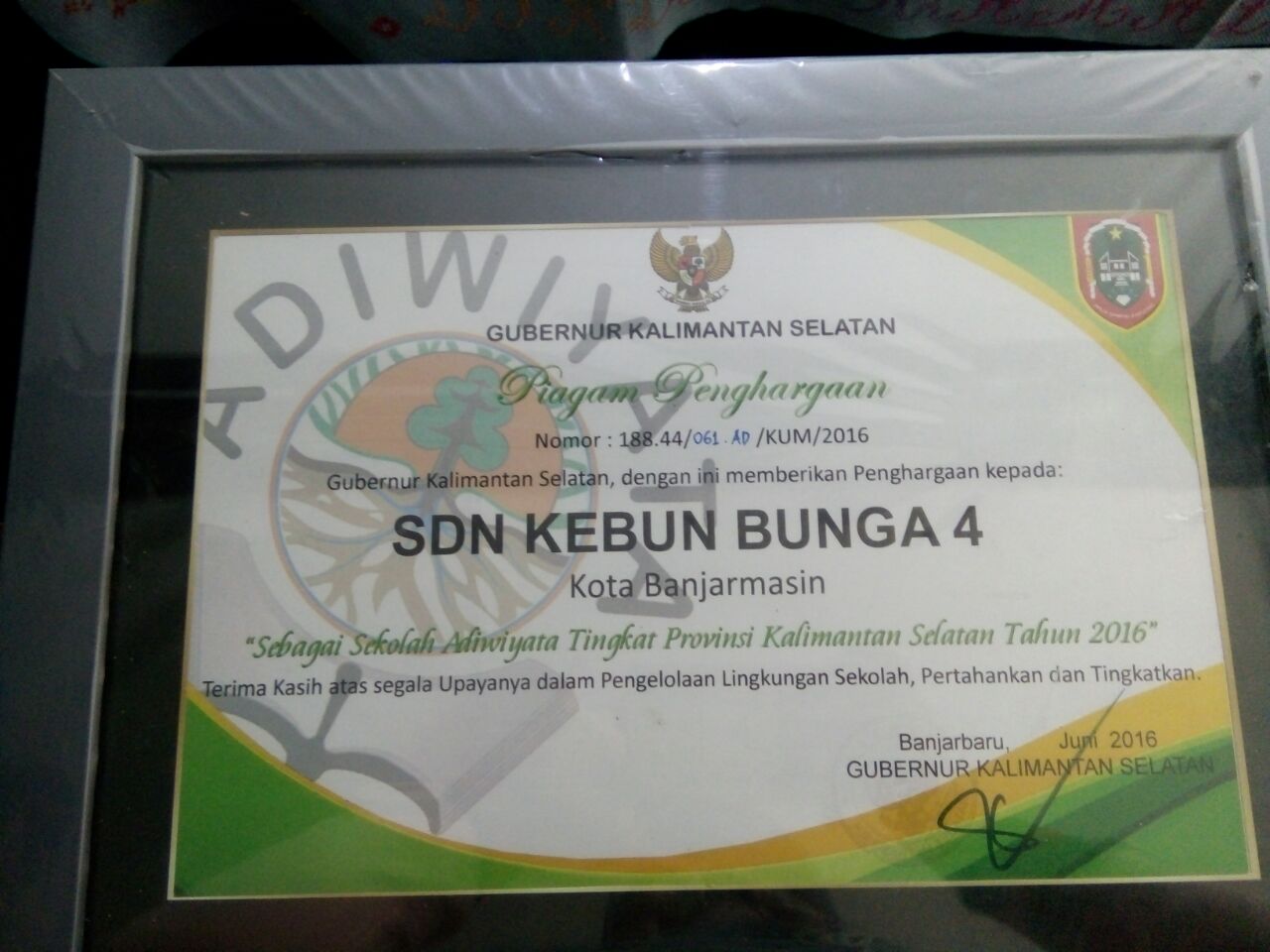 PEDOMAN OBSERVASIPEDOMAN WAWANCARAIdentitasWaktu			:Tempat			:Nama			:Tempat tanggal lahir	:Pendidikan			:Daftar PertanyaanTim Adiwiyata sekaligus guru kelas VA SDN Kebun Bunga 4 BanjarmasinApakah Bapak/Ibu sudah paham dengan program Adiwiyata?Apakah Bapak/Ibu saat mengajar ada memuat materi tentang Adiwiyata?Apakah ada kesulitan Bapak/Ibu mengintegrasikan program Adiwiyata dengan mata pelajaran yang Bapak/Ibu ampu di kelas?Apakah Bapak/Ibu membuat/menyusun rencana pembelajaran untuk pembelajaran di luar maupun di dalam kelas?Apakah Bapak/Ibu menggunakan metode atau staregi yang dapat membuat peserta didik menjadi aktif saat megikuti pembelajaran?Apakah ada mata pelajaran wajib atau mulok yang terkait dengan program adiwiyata, dan apakah mata pelajaran wajib tersebut memiliki ketuntasan minimal belajar?Apakah di setiap kelas memiliki petugas kebersihan setiap harinya?Ekstrakurikuler apa saja yang ada di SDN Kebun Bunga 4 Banjarmasin yang mendukung program Adiwiyata?Apakah pihak sekolah bekerja sama dengan pihak lain dalam kegiatan pengelolaan lingkungan?Dengan pihak mana saja sekolah menjalin kerjasama dalam kegiatan pengelolaan lingkungan?Kegiatan apa saja yang Bapak/Ibu atau pihak sekolah ikuti yang dilakukan oleh pihak luar dalam rangka program adiwiyata atau yang bertema lingkungan?Apa saja sarana dan prasarana penunjang ramah lingkungan yang tersedia di SDN Kebun Bunga 4 Banjarmasin?Bagaimana pengelolaan sarana dan prasarana pendukung ramah lingkungan di SDN Kebun Bunga Banjarmasin?Siapa saja yang terlibat dalam kegiatan pengelolaan lingkungan tersebut?Menurut Bapak/Ibu apakah yang perlu ditingkatkan dalam program Adiwiyata yang sudah diterapkan di SDN Kebun Bunga 4 Banjarmasin?Menurut Bapak/Ibu apakah saran dan harapan tentang program Adiwiyata di masa yang akan datang?IdentitasWaktu			:Tempat			:Nama			:Tempat tanggal lahir	:Pendidikan			:Daftar PertanyaanKepala SekolahSiapakah yang pertama kali memberi gagasan untuk menerapkan Adiwiyata di sekolah?Apa alasan sekolah menerapkan Adiwiyata?Sejak kapan sekolah menerapkan Adiwiyata?Apa saja kegiatan yang dilakukan sekolah untuk menuju Adiwiyata?Apakah ada perbedaan antara program sebelum Adiwiyata dan sesudah Adiwiyata?Siapa yang membuat kegiatan/program tersebut?Setelah sekolah menerapkan program Adiwiyata, kurikulum apa yang diterapkan untuk mendukung program tersebut?Menurut Bapak bagaimana kurikulum yang diterapkan tersebut untuk mendukung program Adiwiyata, apakah sudah sesuai atau bagaimana?Apakah ada kendala yang dialami selama mengimplementasikan program Adiwiyata di sekolah?Apa saja kendala yang dihadapi?Bagaimana cara mengatasi kendala yang dihadapi tersebut?Bagaimana pendapat Bapak setelah sekolah menerapkan program Adiwiyata?Apa harapan Bapak setelah sekolah menerapkan program Adiwiyata?IdentitasWaktu			:Tempat			:Nama			:Tempat tanggal lahir	:Pendidikan			:Daftar PertanyaanPeserta DidikApakah saudara tahu arti kata Adiwiyata?Apa saja peraturan tata tertib di sekolah yang terkait dengan Adiwiyata?Apakah ada hukuman untuk orang yang melanggar peraturan tata tertib tersebut?Apakah ada manfaat yang diperoleh selama mengikuti program Adiwiyata di SDN Kebun Bunga 4 Banjarmasin?Bagaimana perasaan saudara mengikuti program Adiwiyata di SDN Kebun Bunga 4 Banjarmasin?PEDOMAN DOKUMENTASINo.Aspek yang DiamatiKeterangan1.Lingkungan sekitar sekolah2.Keadaan SDN Kebun Bunga 4 Banjarmasin3.Kondisi sarana dan prasarana pendukung Program Adiwiyata4.Pelaksanaan kurikulum yang diterapkan di kelas5.Peneliharaan gedung dan lingkungan sekolahNo.Data yang DitelitiKeteranganKeteranganNo.Data yang DitelitiYaTidak1.Piagam penghargaan Adiwiyata2.RKAS3.Pemanfaatan barang bekas (hastakarya)4.Ketersediaan sarana dan prasarana ramah lingkungan5.Pelaksanaan pembelajaran (RPP/Silabus)